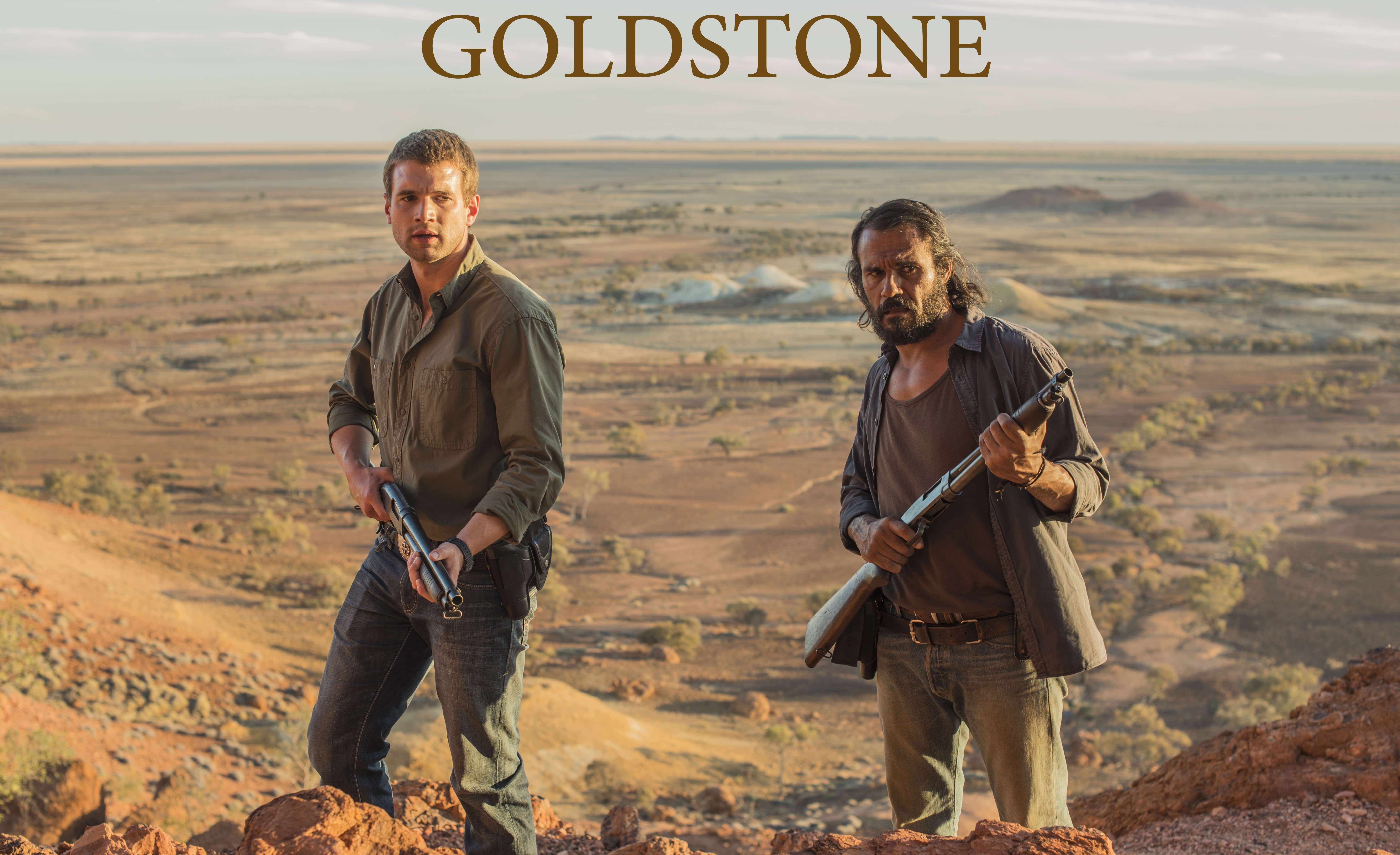 GOLDSTONE PRESS KITA film by Ivan SenAustralian Distributor:  Transmission Films Australian Publicist:  Tracey MairP:    +61 2 8333 9066C:   +61 419 221 493E:	traceym@tmpublicity.comIntl. Sales Agent: Arclight FilmsGary HamiltonE: gary@arclightfilms.comUSA mobile:  +1 310 528 5888   www.goldstonethemovie.com  Short synopsis:Goldstone is a mystery thriller following the investigations of outback detective Jay Swan. One paragraph synopsis:Indigenous Detective JAY SWAN arrives in the frontier town of “Goldstone” on a missing persons enquiry. What seems like a simple “light duties” investigation opens into a web of crime and corruption. Jay must pull his life together and bury his personal differences with young local cop JOSH, so together they can bring justice to Goldstone. Synopsis:DETECTIVE JAY SWAN arrives at the outback mining town of “Goldstone” when he is pulled over by JOSH, the local cop, and arrested for drink driving. Jay is down and out and on a light duties missing person enquiry for a young Chinese woman reported missing from Goldstone. After sleeping off his hangover at the local motel, he visits the local Aboriginal community to follow up a report about the missing girl.  This leads him to explore the protected border of the goldmine “Furnace Creek”. When a light plane flies over his head onto the mine site he decides to follow it.  What he spies raises his curiosity - a plane load of young women disembark and are whisked away. That night his motel room is suddenly blasted by shotguns and he is lucky to survive. It’s a warning, but from whom? Local Cop Josh moves Jay to an isolated cabin, but they argue about what’s going on in Goldstone. Jay accuses Josh of being on the take and turning a blind eye to the possibility of people trafficking in Goldstone. Josh storms out.Jay visits the Goldstone MAYOR who has baked him an apple pie but also gives him a warning about not rippling the waters in her town. A signing ceremony for a huge expansion of the goldmine across tribal lands is held by Furnace Creek Mine boss JOHNNY with the local Aboriginal Land Council.But Aboriginal elder JIMMY refuses to sign the document and walks away from the ceremony.Jay comes across Jimmy on the road.  Jimmy says he knew his father and that he is from this country. Jimmy takes Jay to a beautiful gorge and shows him ancient rock art. It is the start of Jay’s spiritual awakening.An unknown local delivers the missing girl’s passport to Jay.  The mystery of her disappearance deepens. Jay sees an ambulance drive past and follows it and discovers an awful truth. The local Aboriginal Land Council boss TOMMY is a witness to it.Josh has been rattled by Jay’s accusation of being a dirty cop.  He pays a visit to “The Ranch” the outback brothel where the girls have been taken to work.  Josh finds a connection with May, one of the girls and he questions her. May is very cautious and doesn’t give much away, but it is enough to raise Josh’s suspicions. Jay is slowly gaining strength as he feels his connection with Jimmy has given him a stronger sense of identity. He starts to suspect that all is not right in Goldstone. Meanwhile, Josh has reached a fork in the road and must decide which way his moral compass will lead him. Josh follows and spies on the Mayor and discovers she is having a secret affair with Furnace Creek Mine Boss Johnny. Jay tracks down the unknown local and discovers the missing girl’s passport was found in an old opal mine. Jay walks through the mine and eventually discovers the missing girl’s body.Land Council boss Tommy breaks under the pressure and confesses to Josh that he was more than just a witness to the terrible truth. Tommy dramatically implicates the Mayor and Johnny.Josh pays the Mayor a visit and tells her he knows everything and he wants in.  The Mayor sets up a meeting with the Furnace Creek underbelly.  Jay secretly follows Josh to the meeting and when they try to kill Josh, Jay steps in.The two cops join forces, pull on their bulletproof vests, load their shotguns and storm Furnace Creek.  A ruthless shoot-out occurs through the mining camp headquarters. as Josh attempts to find the missing girls. Jay has a showdown on the airstrip with Johnny as he attempts to escape.When it is all over and guns are silent, Jay has healed and returned to himself, Josh has stood up to be counted.  Together they have brought justice to Goldstone.  DIRECTOR’S STATEMENT:  Ivan SenGoldstone is a frontier mining outpost, where different cultural worlds collide, in an epically beautiful desert landscape. It is a place where Indigenous, and non Indigenous people push against each other like tectonic plates. It is a clash of cultures, ideologies and spirits, and it has been happening since “outsiders” first arrived in Australia.Goldstone is a “Neo Western” crossed with  “Outback Noir”.  It is a drama charged thriller which moves to the beat of the sacred land it is played out on.The tightly knitted story weaves its way through a range of issues, including; Land Rights, mining, corruption, the Stolen Generations, cultural destruction, people trafficking, greed, loneliness and love. Goldstone is a two hander, evenly weighted between the local fresh faced cop, Josh (Alex Russell) and Indigenous Detective, Jay Swan (Aaron Pedersen) who mysteriously arrives on a missing persons case. This layered storyline allows the audience to experience the world of Goldstone through two very different perspectives.A new exploration license from the local mining company pressures Josh to drop to a deeper level of complicity in the corrupt workings between the local Mayor (Jacki Weaver) the Mine Manager, Johnny, (David Wenham), and the boss of the Aboriginal Land Council, Tommy, (Tom E. Lewis). These three characters control the fabric of Goldstone, and are symbols of the control base which is apparent in much of rural Australia.Young Josh is at a crossroads. The Mayor and Johnny are pulling him to the side of corruption and greed at any cost. He is on the verge of fully corrupting his spirit, to becoming one of “them”.  He has lost who he once was and has been been shaped by his apathetic surroundings. Jay becomes his unlikely ethical compass, encouraging Josh to hold onto the truth, and to find himself again.Detective Jay Swan is a unique character whose very existence has profound socio-political repercussions.  He is an Indigenous upholder of White Law, a law originally established by the British Crown through the forceful taking of Indigenous lands.  These are lands which had and still possess a complex web of existing Indigenous Laws, customs and life.  Jay Swan is a character surrounded by cultural and inter-personal conflict. To some he is labelled a turncoat, working against his own people. To the White establishment, he is not to be trusted.  Jay Swan is aware he walks a fine line, a foot in both worlds, and yet not trusted in either. Jay possesses a deeply rooted sense of universal justice, regardless of cultural and political boundaries. This one trait is at his core. It has become his sense of purpose.  It gives him the power to confront his own demons, the demons resulting from colonisation and assimilation and the effects of not belonging. In Goldstone, Jay begins a journey of belonging.  It is an emotional journey of cultural and spiritual awakening. We realise Jay is not only in Goldstone to solve a cold case, but he is there to reclaim his sense of belonging.Individual gain through positional advantage is eating at the core of Indigenous communities, perhaps like never before. Since first contact, Indigenous people have always been tempted by the trappings of the White world.  Today, the stakes have never been so high, with billions of dollars in play, and cultures facing destruction from the modern world.  It is a time where culture and spirit is being challenged like never before.Where big business is involved, any resulting damage tends to be considered by Governments as “collateral damage”. The wheel must keep turning, at all costs. But where is that line in the sand? How much damage is too much, before we stop and consider the damage?  And what is a life really worth, when there are billions of dollars at stake? These are the questions asked within Goldstone.The issues raised in Goldstone rarely find their way into mainstream consciousness.  The issues and people involved with them often escape the public’s attention, as they are generally separated by cultural boundaries.Goldstone attempts to dissolve these boundaries.  We are all connected, and the boundaries are there because we construct them.Josh’s challenge is whether to cross the boundaries, or to turn a blind eye. Jay’s challenge is to uncover the truth around him and within him.People like Detective Jay Swan are invaluable to our society. It is a unique position, which can connect worlds, and show people what it is like to be on the other side of fence. They can give a greater understanding and empathy to all cultures. But there is a heavy toll. For the one who walks between boundaries, they must battle with the demons of not belonging in any of them. The challenge is to survive it.The power of film is similar to the power of Detective Jay Swan, to bring cultures together, the world together, in a way other forms never will.PRODUCTION BACKGROUNDIvan Sen’s body of work marks him as a unique voice in Australian cinema. His award winning films, Beneath Clouds, Toomelah and Mystery Road each with a powerful personal vision, have been selected for the world’s most prestigious film festivals - Berlin, Toronto and Cannes.  He is, above all, a director but incredibly also writes, shoots, composes and edits his films.Goldstone is a stand alone film, but it features the character of Indigenous Detective JAY SWAN from his 2013 film Mystery Road, played by his charismatic leading man Aaron Pedersen. Goldstone is a contemporary thriller, with the unique style Ivan Sen has developed that has been labeled “Outback Noir” Beyond the unfolding investigations, Goldstone also tells the personal emotional journey of Aboriginal Detective Jay Swan, as he grapples to get his personal life back together after the brutal events of Mystery Road.  He has split up with wife, lost his teenage daughter and is drinking hard.  JAY SWAN is a character created by Ivan Sen especially for Aaron Pedersen. The character of Jay Swan, an Indigenous cop caught between two worlds has struck a powerful and resonant chord with Australian audiences.  JAY is also a larger than life persona, with the filmmaker developing the iconography of a classic Western to flesh out the character of JAY and to bring a particular visual style to the film, as evidenced in wardrobe, location and production design.Jay Swan challenges the young local cop JOSH (Alex Russell) about whether he is dirty and on the take. The two cops fall out but eventually come together as a team to take on and bring down the crime and corruption at the heart of Goldstone.The character of JOSH is vulnerable. He is a young outback cop at a crossroads as he is being drawn into an allegiance with the corrupt team running the town of Goldstone he must determine whether he will stand up and act as a real cop. The town of Goldstone is run by the devious MAYOR, played by Jacki Weaver.  The MAYOR bakes pies for everyone and sponsors children, but she is a smiling assassin. She has hooked up with the mine manager JOHNNY played by David Wenham and together they hatch a get rich quick scheme and let nothing get in their way of their greed and ambition, even murder. JOHNNY and the MAYOR have been joined in their corrupt scheme by local Aboriginal Land Council boss TOMMY, played by Tom E. Lewis. TOMMY is also on the bribery payroll too. All that stands between them and success is the approval of tribal elder JIMMY played by the legendary David Gulpilil. Another of their corrupt businesses is running a brothel for the mineworkers and they are trafficking groups of young Chinese woman to the outback to be used as prostitutes. One of these Chinese girls has gone missing and that is the missing person Detective Jay Swan is seeking when he rolls into Goldstone and starts asking questions, which snowballs into a full on conspiracy.  Goldstone offers a stunning cinematic vision set in the magnificent desert landscape    around Middleton, outback western Queensland.  Middleton is a tiny remote  settlement  - population 3.  Many years ago Middleton was a thriving town and a Stagecoach stop on the Cobb and Co transport route.  Now there is only the Middleton hotel, which sits on a vast desert plain stretching as far as the eye can see. The limitless horizon is interrupted only by stunningly beautiful ancient rocks and hills,    locally called “Jump Ups”.  The remote location had no power, water, phone reception or accommodation. Everything had to be brought to Middleton by the production crew.  All of the sets were transported in and built on site. One major set, the “Mine Camp” was built from demountable buildings and shipping containers but also doubled as crew accommodation.It was an extremely remote desert location with essentially nothing there at all. The Production hired an old station homestead as the film headquarters and production office. The crew camped or stayed in demountables on the station.  It offered the most glorious sunsets and lots of snakes.Ivan Sen’s films always say a lot about our society and identity. Goldstone is a stunning complex and layered work that comes together brilliantly as a mystery action thriller, but also in its deeper exploration of corruption and greed at the heart of our country and its history.  CASTAaron Pedersen as DETECTIVE JAY SWANAaron Pedersen inhabits outback Detective Jay Swan with an incredibly strong presence and performance in Goldstone. Aaron Pedersen has been a leading actor in Australian film, television and theatre for almost two decades. Aaron’s television credits include Jack Irish, The Code, City Homicide, East West 101, The Secret Life of Us, Water Rats, MDA, Grass Roots, BlackJack: Dead Memory and, significantly, The Circuit, where he was able to champion the changing representation of Indigenous people in Australia. Aaron has appeared in the feature films Mystery Road for which he won the Australian Film Critics Award for Best Actor, Spear, Fear of Darkness, The Darkside, Australia, Bad Karma, Darklovestory J for which he won a Melbourne Underground Film Festival Award for Best Actor, Queen of Hearts, Saturday Night and Dead Heart.He has also made his own short documentary, My Brother Vinnie, for which he received the Best Short Documentary award at the Melbourne International Film Festival.Alex Russell as JOSH WATERS 
Alex Russell grew up in Rockhampton, Queensland. He graduated from the prestigious Australian National Institute of Dramatic Art (NIDA) in 2008 and now resides in Los Angeles.  He returned to Australia to take on the Co-lead role of JOSH the local cop in Goldstone. Alex’s feature film credits include:  Unbroken, Carrie, Cut Snake, Bait, the international hit Chronicle and his break through Australian film Wasted on the Young.Alex has also acted in a number of short films, theatre and the US TV pilot Galyntine Jacki Weaver as Maureen (The Mayor) The much-loved Jacki Weaver plays the delightfully devious MAYOR in Goldstone. Jacki had already enjoyed a long career in Australia when her career received a huge revival with Australian thriller, Animal Kingdom, earning her a supporting actor Oscar nomination.  She then gained another supporting role Oscar nomination for Silver Linings Playbook. Some of Jacki’s feature film highlights include:  Last Cab to Darwin, Magic in the Moonlight, Stoker, Parkland, Silver linings Playbook, The Five Year Engagement, Animal Kingdom, Cosi, Picnic at Hanging Rock, The Removalists and Stork. Jacki Weaver also has a significant television presence starring in the recent US series Blunt Talk and Gracepoint and many Australian TV dramas including Secret City, Water Under the Bridge, Homicide, Matlock Police and Division 4. Cheng Pei-Pei as MRS LAOLegendary, prolific and multi-award winning Hong Kong based actress Cheng Pei-Pei plays the outback madam MRS LAO in Goldstone. Ms Cheng is well known for her prowess in sword fighting on screen and in China is referred to as the “Queen of Martial Arts”.  Her career spans more than five decades and includes leading roles in over 50 feature films and television series.  Her credits include some of the most significant wuxia films of the 1960s, playing expert swordswomen and she was much lauded for her role in King Hu’s 1966 classic Come Drink With Me.  It was her role as Jade Fox in Ang Lee’s Crouching Tiger Hidden Dragon that brought Cheng Pei-Pei wide international acclaim and, notably, was the first time she was cast as a villain in a martial arts film. David Wenham as JOHNNY David Wenham plays mine manager JOHNNY. David Wenham has received critical acclaim for his diverse performances in film, theatre and television. He is one of Australia’s most respected actors.  His feature films include The Boys, Lord of the Rings The Two Towers and Return of the King, Oranges and Sunshine, Pope Joan; Australia Public Enemies, 300, Moulin Rouge!, Cosi, Married Life, Van Helsing, The Children of Huang Shi, The Proposition. 300: Rise of an Empire, David is well known in Television.  His television credits include; the lovable Diver Dan in the award-winning ABC TV series Sea Change, Simone De Beauvoir’s Babies, Answered by Fire, Killing Time, Dripping in Chocolate, Better Man and Top of the Lake. David Gulpilil as JIMMY 
David Gulpilil plays traditional elder and law man JIMMY in Goldstone. David was born in 1953, in Arnhem Land in the Northern Territory of Australia.He grew up in a tribal lifestyle environment called Marwuyu in an area north east of the world famous Kakadu National Park. He learned the traditional ways of a warrior in his tribe, the Mandalpingu Tribe of north east Arnhem Land where his ancestors lived for thousands of years. As a young man he was cast in Walkabout and since then has had an extensive career.Feature films David Gulpilil has acted in include Mad Dog Morgan, The Last Wave, Storm Boy, The Right Stuff, Crocodile Dundee, Dark Age, Until The End of the World, Dead Heart, Serenades, Rabbit Proof Fence, The Tracker, The Proposition, Ten Canoes and Satellite Boy.  He not only starred in but co-wrote his last film, Charlie’s Country.David has acted in numerous TV series in Australia including Kirby's Company,Rush, Timeless Land, Outsiders, Young Ramsey, Homicide, Skyways,Matlock, Boney, Naked Under Capricorn, The Man From Snowy River, Bird Of Paradise and Beastmaster.In 1987 David Gulpilil was awarded the AUSTRALIA MEDAL for his services to the Arts.In 2014 David won best actor at the Cannes Film Festival for his performance in Charlie’s Country.David divides his time between the traditional Aboriginal lifestyle of North Eastern Arnhem Land and the pursuit of his career as an actor and performer throughout the world.Michelle Lim Davidson as MAY Michelle Lim Davidson plays the character of MAY, one of the Ranch Girls in Goldstone. Michelle is a graduate of the prestigious Western Australian Academy of Performing Arts (WAAPA). She has performed in a number of theatre productions including Black Swan Theatre’s Far Away by John Sheedy and the Ensemble Theatre’s Seminar in 2013.Michelle has primarily performed in television including the Ben Elton variety show 'Live from Planet Earth' on Channel Nine. She guest starred alongside John Cleese in the Just For Laughs Festival. She is a regular presenter for “Play School” on ABC TV & for “Play School Live” the National Concert Tour. Michelle Lim Davidson plays the role of the loveable receptionist in the ABC comedy series Utopia, now in its second series.Tom E. Lewis as TOMMYTom E. Lewis plays the corrupt Aboriginal Land Council boss TOMMY in Goldstone. Tom E. Lewis was born and raised in South Eastern Arnhem Land, Northern Territory amongst the Murrungun tribe.  Tom came to prominence as the lead in the chilling feature film The Chant of Jimmy Blacksmith.  Other feature films Tom has appeared in include The Proposition, Red Hill, September, The Life of Harry Dare, Slate, Wyn and Me, Robbery Under Arms and We of the Never Never. Tom E. Lewis has also had a successful career in theatre and television.  TV series Tom has starred in include:  The Circuit, Double Trouble, Rose Against the Odds, The Flying Doctors and A Town Like Alice. Theatre credits include Lift em Up Socks, Othello and most recently, an Indigenous King Lear in a production of The Shadow King that he co-created with Michael Kantor. THE CREWIvan Sen – WRITER, DIRECTOR, DIRECTOR OF PHOTOGRAPHY, EDITOR, COMPOSERThroughout the late 1990s Sen worked on numerous short films, before making his feature film debut with Beneath Clouds in 2002. It won Sen global acclaim, winning a Silver Bear at the 2002 Berlin Film Festival, Best Director at the 2002 Australian Film Institute Awards and screened at the 2003 Sundance Film Festival.Sen has subsequently written and directed a number of award winning documentaries. His documentary Yellow Fella screened in Un Certain Regard at the Cannes Film Festival in 2005.In 2009 Sen completed his experimental second feature Dreamland, shot on location in Nevada, USA. It screened in the Brisbane and Melbourne Film Festivals and premiered internationally in competition at the 2010 Busan Film Festival.In 2011 Sen completed his third feature Toomelah, set in the regional community of Toomelah, where his Aboriginal roots and family come from. Toomelah was selected in Un Certain Regard at the 2011 Cannes Film Festival and played in Competition at the 2011 Sydney Film Festival.  Toomelah has won a number of international awards, including the UNESCO Award at the Asia Pacific Screen Awards.In 2012 Ivan Sen was honoured with the prestigious Byron Kennedy Award at the Australian Film Industry Awards (AACTAS).In 2013 Sen completed his third feature Mystery Road that premiered with a special presentation at the 2013 Toronto Film Festival. Mystery Road starred Aaron Pedersen, Hugo Weaving, Ryan Kwanten, Jack Thompson and Tasma Walton. It opened the Sydney Film Festival that year and went on to win a number of awards including Best Actor, Best Director and Best Film at the 2014 Australian Film Critics Awards. Completed in 2016, Goldstone is Ivan Sen’s fourth feature and stars Aaron Pedersen, Alex Russell, Jacki Weaver, Cheng Pei-Pei, David Wenham and David Gulpilil.THE CREWGreer Simpkin – PRODUCERGreer Simpkin joined Bunya Productions in March 2015 from the Australian Broadcasting Corporation (ABC TV) where her most recent role was Deputy Head of Fiction.  Greer has recently produced Goldstone by Ivan Sen and is an Executive Producer on Jasper Jones directed by Rachel Perkins.During her time at ABC TV Geer was able to commission and supervise a large slate of new dramas and narrative comedies including; The Code, The Slap, Rake, The Time of Our Lives, Paper Giants, Cliffy, Jack Irish, Please Like Me, Upper Middle Bogan, It’s a Date, A Moody Christmas, Devil’s Dust and Mabo. As well as overseeing the entire TV Fiction slate for the last 5 years alongside Head of Fiction, Carole Sklan, Greer was an Executive Producer of The Code, Hiding, Parer’s War, Serangoon Road and The Secret River.Prior to her current role, Greer was a Production Executive at the ABC working across many genres including Drama, Comedy, Factual, Documentary and Multiplatform. Before returning to Sydney in 2002, Greer lived and worked in the UK. She was a Programme Finance Executive for Channel 4, and prior to that, Head of Production for Mentorn Films (now Mentorn Media) and Producer for acclaimed photographer and filmmaker Brian Duffy.David Jowsey – PRODUCERIn 2009 David Jowsey formed BUNYA Productions with award winning filmmaker Ivan Sen. BUNYA is a boutique independent feature production company based in Brisbane and Sydney, Australia.BUNYA Productions’ first film was Ivan Sen’s experimental digital feature Dreamland. David is also Producer of the 2011 Sundance Film Festival selected feature film Mad Bastards directed by Brendan Fletcher. The same year David produced Toomelah, which focuses on a 10 year old boy growing up in an isolated Aboriginal community, with Sen directing again. The film was selected for the Cannes Film Festival 2011 in Un Certain Regard.  David also produced the Toronto Film Festival 2012 selection, Satellite Boy, directed by Catriona McKenzie. Satellite Boy received a “Special Mention” at its European Premiere in the Generation section of the 2013 Berlin Film Festival.  In 2015 David Jowsey produced Goldstone by Ivan Sen and Jasper Jones directed by Rachel Perkins David was previously Commissioning Editor of Documentaries at the Australian Broadcasting Corporation (ABC TV) in Sydney and prior to this an Executive Producer at ABC . THE CREWMatthew Putland – PRODUCTION DESIGNERMatthew Putland’s credits as Production Designer include the feature films Undead and Mystery Road as well as the television series SLiDE, Strange Calls and Wanted. Matt also worked as Art Director on the features The Black Balloon,  Aquamarine and San Andreas. In 2014 he won Best Designer at the Australian Film Academy Awards (AACTAs) for his stunning work on the feature Predestination.Vanessa Loh  COSTUME DESIGNERVanessa Loh is a Brisbane based Costume Designer whose feature film credits include X, Acolytes, My Mistress and Mystery Road as well as the television series SLiDE. Secrets and Lies, Strange Calls and Wanted. Thom Kellar  SOUND DESIGNER Thom Kellar is a Brisbane based Sound Designer, Sound Editor and Re-Recording Mixer working in both film and television. Thom’s feature credits include; The War Machine, Son of a Gun, The Rover and Felony.Craig Deeker  HEAD OF POST PRODUCTION Craig Deeker is an Executive Producer of Goldstone and was responsible for supervising the entire post production including the VFX, online, titles and credits. Craig is the principal of his own post production and web company The Gingerbread Man.  CREDITSThe filmmakersIvan Sen ……………………………………………………………………………………………….……… Director Ivan Sen ……………………………………………………………………………………………….………… Writer Greer Simpkin, David Jowsey ………………………………………………………………… Producers Ivan Sen ……………………………………………………………………………….. DOP, Editor, Composer Matt Putland …………………………………………….……………………………… Production Designer Vanessa Loh………………………………………………………………………………... Costume Designer Jen Rossiter …………………………………………………………………….. .     Hair and Make Up Artist Richard McGrath ………………………………………………………………      First Assistant DirectorNick Emond  ……………………………………………………………………………..……. Sound RecordistReg Roordink ……………………………………………………………………………..… Stunt Supervisor Clint Dodd ………………………………………………………………………………………………... Special FXTrish Cahill ……………………………………………………………………………..…………………   Colourist Craig Deeker …………………………………………………………………………  Online, VFX SupervisorThom Kellar …………………………………………………………………………………..…  Sound Designer Sam Hayward ……………………………………………………………………………. Re-Recording Mixer The CastAaron Pedersen …………………………………………………………………………………………   Jay Swan  Alex Russell ……………………………………………………………………………………………  Josh WatersJacki Weaver …………………………………………………………………………………………. The Mayor Cheng Pei-Pei …………………………………………………………………………………………… Mrs Lao David Wenham ………………………………………………………………………………………….. Johnny David Gulpilil ………………………………………………………………………………………………..… Jimmy Michelle Lim Davidson ………………………………………..……………………………..……………… May Tom E. Lewis  …………………………………………………………………………………………..……  Tommy Ursula Yovich ………………………………………………………………………………………………… Maria  Michael Dorman ………………………………………………………………………………………………  Patch Steve Rogers ……………………………………………………………………………………………….. Mick  Aaron Fa’Aoso ..……………………………………………………………………………………………….     Bear Kate Beahan …………………………………………………………………………………………………      Pinky Max Cullen ………………………………………………………………………………………………..  Old Timer Gillian Jones …………………………………………………………………………………………………        Sally © 2016 Dark Matter Sydney, AustraliaE:  david.jowsey@icloud.com   C:  +61 419 445 374